Where to find SMHWSchool websiteOr phone app: Apple Store, Google Play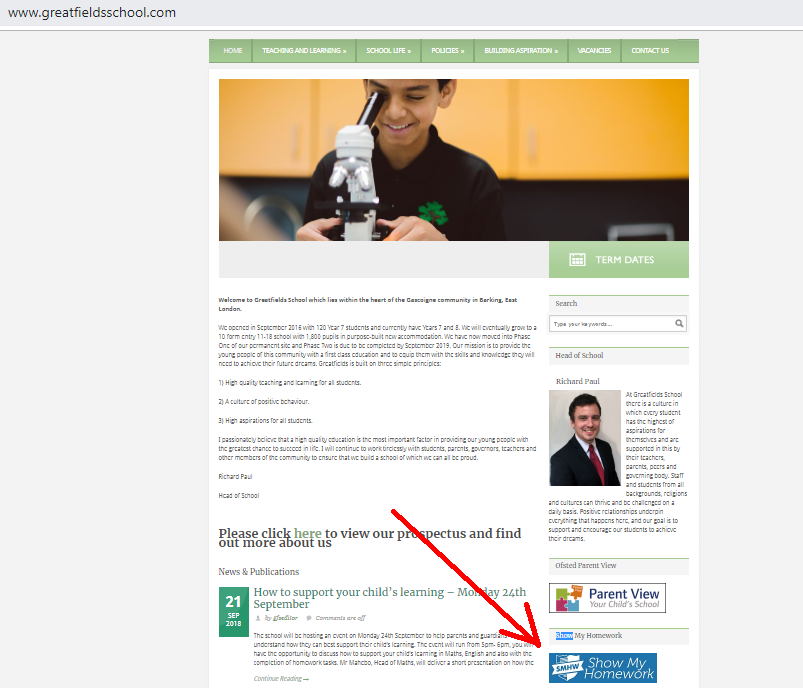 Logging inClick on the link on the school websiteFirst you need set up your account‘I’ve been given a PIN or Parent Code’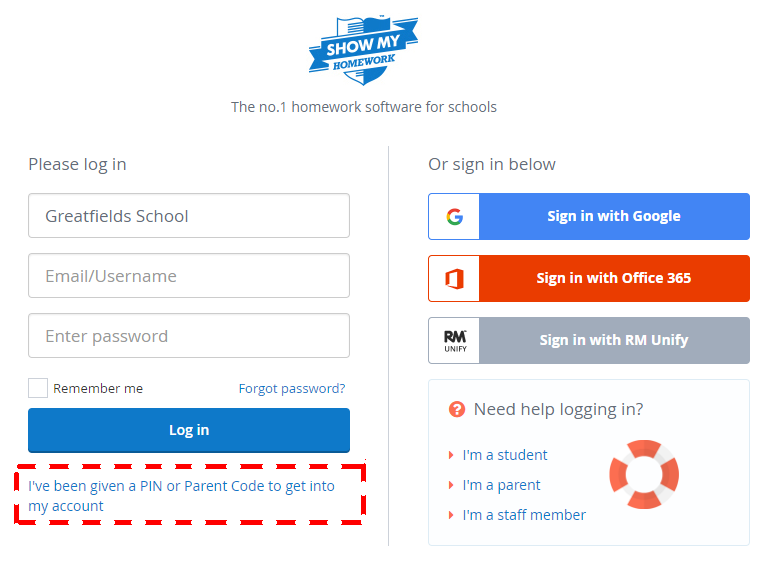 Enter school name and your Parent CodeCode was sent to you in a letter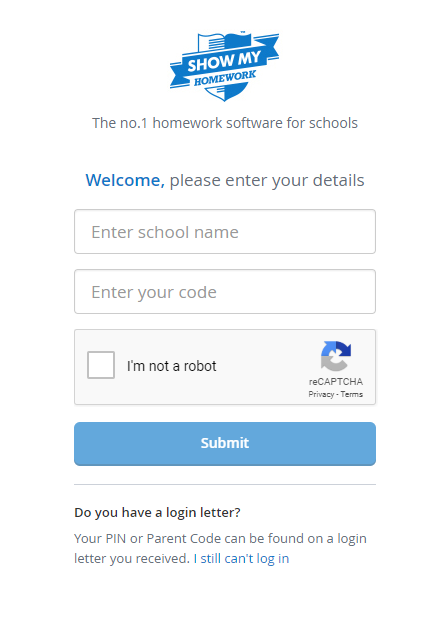 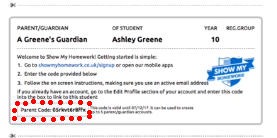 Enter your detailsSet a passwordConfirm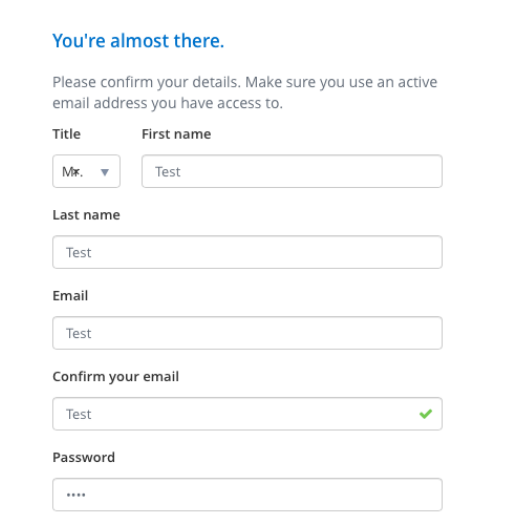 Using Show My HomeworkNow you are logged inTo add another child‘Account Settings’Enter Parent Code for that child  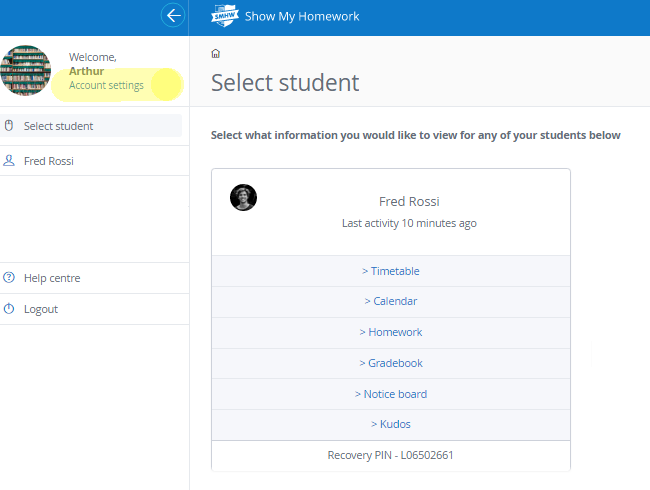 You can see when child last used Show My HomeworkCalendar TabShows current homework for all subjectsClick on a piece of homework for more information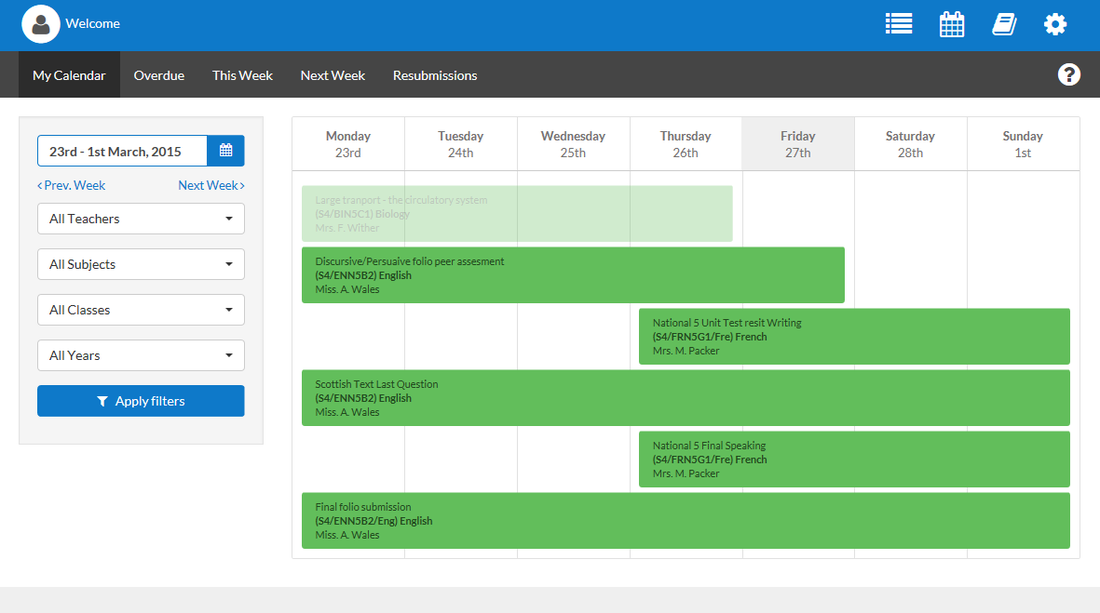 Homework TabCan also show in listShows date homework is due for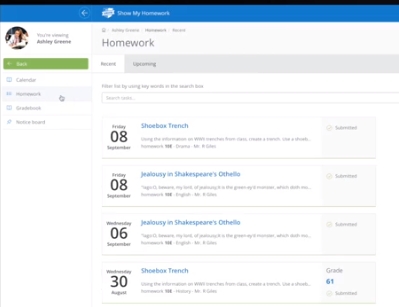 Gradebook TabCan view grades of submitted homework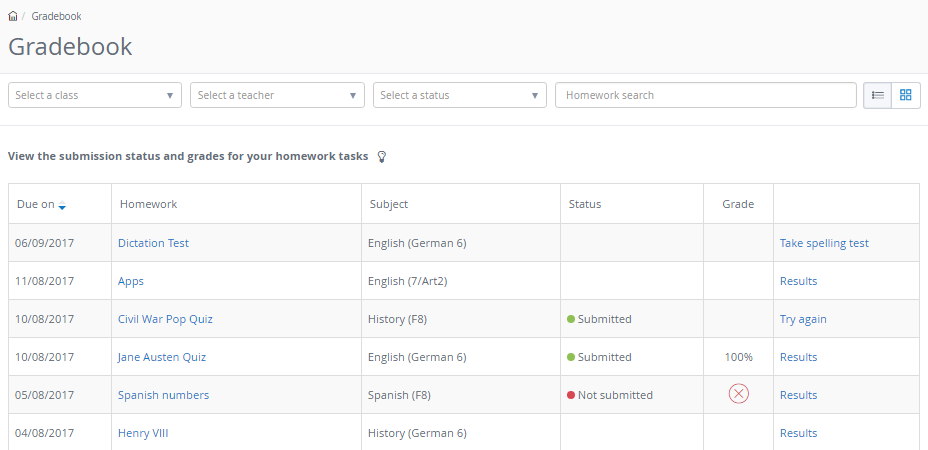 Notice Board TabAny notices or announcements about homework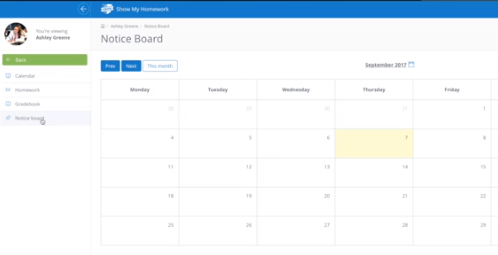 